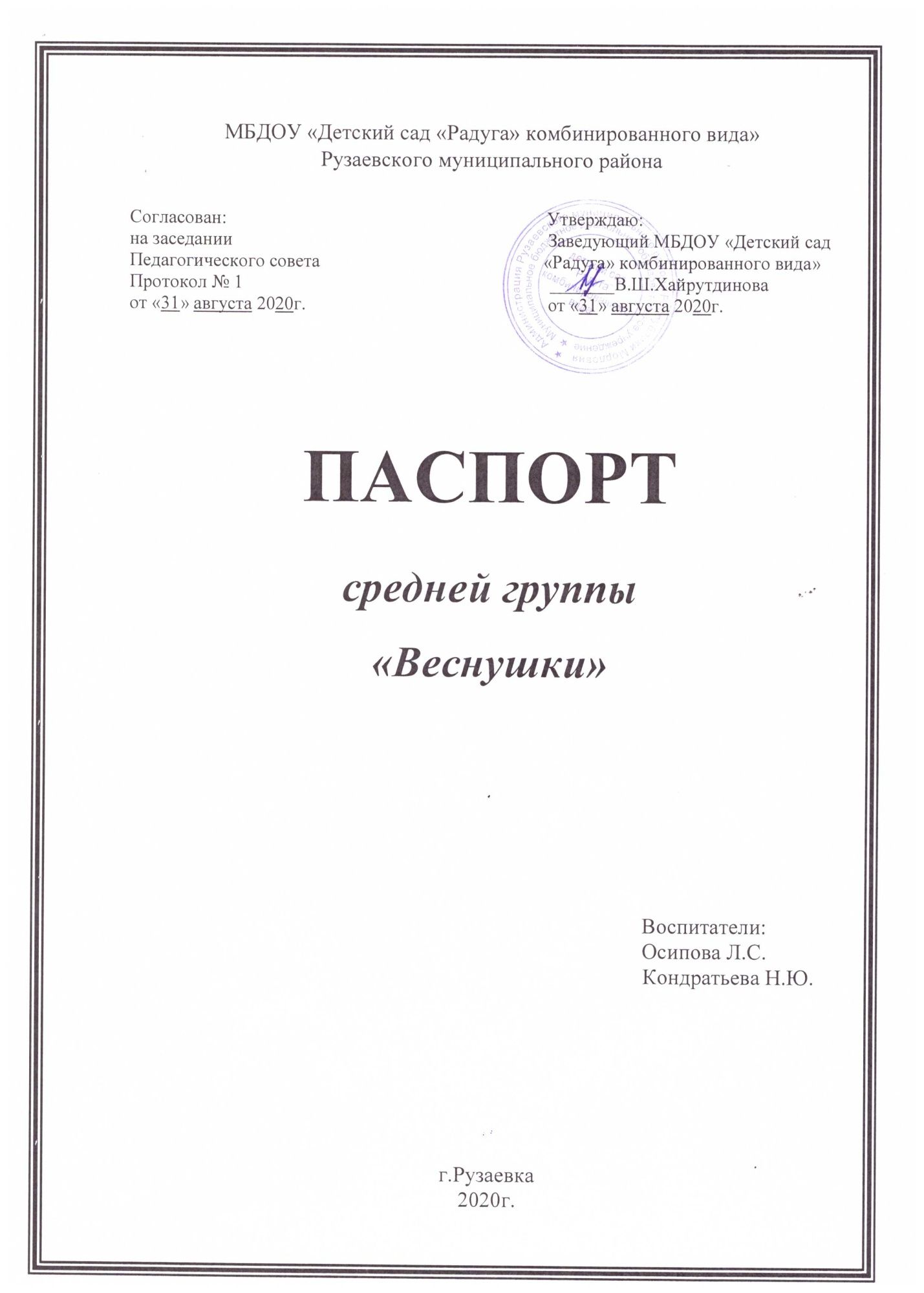 Общая характеристика:Игровая комната – 50.4. кв. м,Раздевалка – 19.2.кв. м.,Мойка – 5.2.кв. м.,Туалетная комната – 16.7. кв. м.,Спальная комната  – 50.1. кв. мОборудование:Мебель, технические средстваОсветительное оборудование и оборудование по технике безопасностиОснащение центров группы:План развития:	Методические материалыПлан работыМетодическая литератураПрограммно-методическое обеспечение группыМетодическое обеспечение образовательной области«Социально-коммуникативное развитие»Методическое обеспечение образовательной области«Познавательное развитие»Методическое обеспечение образовательной области «Речевое развитие»Методическое обеспечение образовательной области«Художественно-эстетическое развитие»Методическое обеспечение образовательной области«Физическое развитие»Рабочие тетрадиНазвание помещенияНаименование технических средствКоличествоРаздевалкаШкафчик детский для одеждыСкамейкаБанкеткаСтенды информационные для родителей:«Для вас родители»,«Группа Веснушки»,«Наше творчество»24 шт.3 шт.1 шт.3 шт.Игровая комнатаСтол кухонныйСтул взрослыйСтол письменныйСтол детский Стул детскийШкаф для детского творчества Шкаф настенныйКровать детская Магнитная доска1 шт.1 шт.1 шт.9шт.40 шт.1 шт.1 шт.3 шт.24 шт.1 шт.МойкаШкаф кухонныйШкаф навесной2 шт.3 шт.Туалетная комнатаЗеркалоШкаф хозяйственный Вешалка для полотенец1 шт.1 шт.5 шт.Наименование помещенияНаименование оборудованияКоличествоРаздевалкаВыключательСветильник потолочный2 шт.3 шт.МойкаСветильник потолочныйБоллерРозетка1 шт.1 шт.1 шт.Туалетная комнатаСветильник потолочный Выключатель4 шт.2 шт.Игровая комнатаСветильник потолочныйВыключательЛампа кварцеваяРозетка15 шт.2 шт.1 шт.2 шт.Нормативные документыИндекс делаИнструкцииИндекс делаТабель посещаемости08-03Должностная инструкция08-02Сведения о родителях 08-03Закон об образованииРабочая программа для воспитанников 4-5 лет средней группы группы «Веснушки» общеразвивающей направленности08-02Мониторинг качества освоения детьми образовательных областей08-10Календарно- тематический план работы с воспитанниками 4-5 лет, средней группы «Веснушки»08-04Протоколы родительских собраний08-06Журнал кварцеванияИнструкция по охране трудаНазвание центраНаименование, размер оснащенияКоличествоЦентр художественно-речевой активностиДидактические игры: «Рыбалка» «Посуда»«Транспорт»«Одежда, обувь, головные уборы» «Колобок»Картотека по развитию речиТематические альбомы: «Одежа» «Мебель» «Кто, что говорит»«Осень. Деревья»«Грибы»«Домашние птицы»«Дикие животные»«Транспорт» «Наши мультфильмы»«Скажи какая сказка»«Животные» «Птицы»Картотека предметных картинок1 шт.1шт1 шт.1 шт.1 шт.1 набор.1 шт.1 шт.1 шт.1 шт.1 шт.1 шт.1 шт.1 шт.1 шт.1 шт.1 шт.1 шт.1 набор.Центр наблюдений в природе и экспериментированияКалендарь природы Муляжи «Овощи, фрукты»Картотека «Комнатные растения»Паспорт комнатных растенийДидактические игры:«Времена года»«Дары природы»«Что, где растет Ассоциации» «Фрукты, овощи, ягоды, грибы»Что «лишнее»«Фрукты, овощи, ягоды» «Угадай весенний цветок» «Кто, где живет» «Дикие животные»Тематические альбомы:Журнал «Животные природных зон»Инвентарь по уходу за цветамиЛейкаОпрыскиватель для цветовМатериалы для экспериментирования:Посуда пластмассовая (вилки, ложки, стаканы, соломинки, трубочки).колбы 	лупыжелуди песоккамушкиракушкишишки1 шт.1 набор1 набор1 набор2 шт.1 шт.1 шт.2 шт.1 шт.1 шт.1 шт.1 шт.1 шт.1 шт.1 шт.1 шт.1 шт.3 шт.1шт.1шт.1шт.1шт.1шт.1шт.Центр игровой деятельностиКукольный домОвощи и фруктыПосуда (чайная, столовая)Газовая плитаУтюгВесыВедро детскоеСовокКукла БарбиКукла маленькаяКухняАтрибуты к сюжетно ролевой игре:«Семья»«Больница»«Аптека»«Парикмахерская»	1 шт.2 набора1 набор1 шт.1 шт.1 шт.1 шт.1 шт.5 шт.1 шт.1 шт.1 набора2 набора1 набора1 набораЦентр музыкального творчестваГитара деревяннаяБубен«Бубенчики»ДудочкаПогремушкиБалалайкаБарабанМеталлофонМузыкальные инструментыДидактические игры:Д/И «Угадай, что играет»Д/И «Четвертый лишний»Картотека музыкально-дидактических игрТематические альбомы:Альбом «Музыкальные инструменты»Театры:Театр рукавиц «Теремок»Магнитный театр «Три поросенка»Би-ба-бо «Битый небитого везет»Пальчиковый театр «Как собака друга искала»Ширма1шт.1 шт.1 шт.1 шт.3 шт.1 шт.1 шт.1 шт.2 шт.1 шт.3 шт.1 шт.1 набор1 набор1 набор1 шт.1 шт.Центр художественного творчестваПапка с ручками Конструктор металлический для уроков трудаПазлыКонструктор Альбомы: «Городецкая роспись»«Сказочная гжель»«Дымковская игрушка«Хохломская роспись»«портреты»«Пейзажи»«Натюрморт»Книги:Бумага для свободного рисованияКартон для свободного творчестваЦветная бумага для свободного творчестваРаскраскиТрафаретыСтаканчикиГуашьКраскиТочилкиМатериал для рисования:Цветные мелкиКисти для рисованияПростой карандашЦветные карандашиНепроливайкиФломастерыПалитраСалфеткиАльбом	Материал для лепки, аппликации и ручного труда:Доска для лепкиЦветной картонЦветная бумагаПластилинСтекаКисть клееваяНожницыТарелки для клея1 шт.1 шт.1 шт.3 шт.1 шт.1 шт.1 шт.1 шт.1 шт.1 шт.1 шт.1 шт.1 шт.1 шт1 шт.1 набор1 набор1 набор10 шт.20 шт.10 шт.2 набора20 шт.20 шт.10 наборов20 шт.15 наборов3 шт.1 набор2 шт.На каждого ребёнкаНа каждого ребёнкаНа каждого ребёнкаНа каждого ребёнкаНа каждого ребёнкаНа каждого ребёнкаНа каждого ребёнкаНа каждого ребёнкаЦентр ОБЖСтроитель крупныйКонструктор мелкийРуль Дидактические игры:«Правила дорожного движения» «Это надо знать»«Уроки безопасности» «Дорожная азбука»Картотека дидактических игр по нравственно-патриотическому воспитаниюТематические альбомы:Альбом «Безопасность в доме»1 набор1 набор1 шт.2 шт.1 шт.1 шт.1шт.1 шт.1шт.Центр физического развитияКеглиМассажные коврикиСкакалкиМяч резиновый большойКоврик с пуговицамиДидактические игры«Виды спорта»«Чей спортивный инвентарь»Тематические альбомы:Альбом «Зимние виды спорта»«Картотека подвижных игр»«Картотека дыхательной гимнастики»20 шт.2 шт.4 шт.1 шт.1 шт.1 шт.Центр ПознанияСчетыРаздаточный материал по математике «Все для счета»Шашки	Набор цифр и знаковДидактические игры:«Танграм»«Сложи квадрат»Лото «Легкий счет»«Цифры и фигуры»«Фигуры» «Формы и фигуры» Пазлы математическиеПазлы «Ассоциации. Формы и фигуры»Тематические журналы: «Состав Чисел»«Считаю и решаю»1 шт.1 шт.1шт.1 шт.1 шт1шт.1 шт.1 шт.1 шт.1 шт.1 шт.1 шт.1 шт.1 шт.Центр патриотического воспитания Государственные символы (герб, флаг, портрет президента)Книги:Андрианов Ф.К.«Рузаевка.История и современность»Дидактические игры:«Великая Отечественная война»Тематические альбомы: «Национальные костюмы народов России»«Русский народный костюм»1 шт.1шт.1шт.1шт.1шт.Центр народного искусства	Мордовские куклыСвистулькиСалфетки с мордовской символикойЛожки деревянныеМордовское пано3 шт.2 шт.2 шт.5 шт.1 штЦентр эмоциональной разгрузки «Подбери эмоцию»1шт.Цент дидактических игрДидактические игры:ШнуровкаДомино «Транспорт»Домино «Животные»«Назови одним словом»Домино «Профессии»Головоломка	«Мой дом»«Чей малыш»«Мой день»Мозаика1шт.1шт.1шт.1шт.1шт.1шт.1шт.2 шт.1шт.1штНаименование центраПлан работы по развитиюМесяцЦентр художественно-речевой активностиСделать альбом «Знаменитые писатели и поэты».Приобрести книги по программеДекабрьЯнварь – май.Центр наблюдений в природе и экспериментированияДополнить уголок паспортами растений. Посадить мини-огород.Январь-май.Март.Центр игровой деятельностиДополнить атрибутами сюжетно ролевые игры: «Магазин»,              «Кафе», «Больница».Приобрести кассу, набор чаепития.НоябрьФевральЦентр музыкального творчестваДополнить музыкально-дидактическими играми.Январь-май.Центр художественного творчества и конструированияДополнить зону альбомами: «Портреты детских писателей XX век».Январь-мартЦентр ОБЖПриобрести пособие «Бытовые приборы в картинках»Январь-майЦентр физического развитияДополнить атрибутами для физического развития : гантели, кольцеброс, обручи.Декабрь -майЦентр познанияПополнить демонстрационным и раздаточным материалом.Январь -майЦентр патриотического воспитания социального развитияДополнить семейными гербами.Изготовить фотоколлаж: «Моя дружная семья». Портфолио воспитанников. Январь-май№НаименованиеПапка « Рекомендации родителям»1Папка « Физкультурно-оздоровительной работы»1Папка « Самообразование»1Папка « Здоровье сберегающие технологии»1Папка « Результаты диагностики»1Рабочая программа педагога1Комплексно- тематическое планирование1Учебный план1Наименование программыАвторАвторАвторЦельНаличие учебно – методического обеспеченияНаличие учебно – методического обеспеченияКомплексныеКомплексныеКомплексныеКомплексныеКомплексныеКомплексныеКомплексные1.Рабочая программа воспитателей средней группы «Веснушки»2.Комплексная образовательная программа «Детство»Осипова Л.С.Кондратьева Н.Ю.Т. И. Бабаева, А.Г. Гогобериридзе.Осипова Л.С.Кондратьева Н.Ю.Т. И. Бабаева, А.Г. Гогобериридзе.Моделирование образовательной деятельности по реализации основной общеобразовательной программы дошкольного образования с учетом реальных условий, образовательных потребностей и особенностей развития воспитанников средней группы «Веснушки»Создать каждому ребенку в детском саду возможность для развития способностей.Моделирование образовательной деятельности по реализации основной общеобразовательной программы дошкольного образования с учетом реальных условий, образовательных потребностей и особенностей развития воспитанников средней группы «Веснушки»Создать каждому ребенку в детском саду возможность для развития способностей.Моделирование образовательной деятельности по реализации основной общеобразовательной программы дошкольного образования с учетом реальных условий, образовательных потребностей и особенностей развития воспитанников средней группы «Веснушки»Создать каждому ребенку в детском саду возможность для развития способностей.Парциальные (федеральный уровень)Парциальные (федеральный уровень)Парциальные (федеральный уровень)Парциальные (федеральный уровень)Парциальные (федеральный уровень)Парциальные (федеральный уровень)Парциальные (федеральный уровень)Парциальные (региональный уровень)Парциальные (региональный уровень)Парциальные (региональный уровень)Парциальные (региональный уровень)Парциальные (региональный уровень)Парциальные (региональный уровень)Парциальные (региональный уровень)«Мы в Мордовии живем»«Мы в Мордовии живем»Бурляева О.В., Карпушина Л.П., Киркина Е.Н.  Бурляева О.В., Карпушина Л.П., Киркина Е.Н.  Приобщение дошкольников к культуре мордовского народа в процессе социально-личностного, познавательно-речевого, художественно-эстетического, физического развития.Приобщение дошкольников к культуре мордовского народа в процессе социально-личностного, познавательно-речевого, художественно-эстетического, физического развития.АвторсоставительНаименование изданияИздательствогодАвдеева Н.Н,. Князева О.Л, Стеркина Р.Б.Основы безопасности детей дошкольного возраста.М.: Просвещение, 2007.Авдеева Н.Н.«Безопасность»«Детство-Пресс»,2004Авдеева Н.Н., Князева О.Л., Стеркина Р.Б.Безопасность: Учебное пособие по основам безопасности жизнедеятельности детей старшего дошкольного возраста.М.: АСТ-ЛТД», 1998. О.В. Дыбина«Из чего сделаны предметы».М.: ТЦ-Сфера, 2010Алешина Н.В.«Ознакомление с окружающим и социальной действительностью»М.:, 2012Белая К.Ю.Я и моя безопасность. Тематический словарь в картинках: Мир человека. –Безопасность на улицах и дорогах.М.: Школьная Пресса, 2010. Белая К.Ю., Зимонина В.Н., Кондрыкинская Л.А. и др.Как обеспечить безопасность дошкольников: Конспекты занятий по основам безопасности детей дошкольного возраста.М.: Просвещение, 2005Белая К.Ю., Зимонина В.Н., Кондрыкинская Л.А. и др.Твоя безопасность: Как себя вести дома и на улице. Для средн. И ст. возраста: Кн. для дошкольников, воспитателей д/сада и родителейМ.: Просвещение, 2005.З.В.ЛиштванКонструированиеМ.: Просвещение, 1981.Венгер Л.А.«Воспитание сенсорной культуры ребенка»М.: Просвещение,1988Венгера Л.А. Под ред.Дидактические игры и упражнения по сенсорному воспитанию дошкольников»М.: Просвещение, 1987Гарнышева Т.П.«ОБЖ для дошкольников»С-Пб. «Детство-Пресс»,2010Е.А.Антипова «Кукольный театр в детском саду»М.: ТЦ-Сфера, 2010Дрязгунова В.А.«Дидактические игры для ознакомления дошкольников с растениями»М.: Просвещение, 1991Карепова Т.Г.«Формирование здорового образа жизни у дошкольников»Волгоград «Учитель», 2012Коломеец Н.В.«Азбука безопасности»Волгоград «Учитель», 2011Марудова Е.В.«Ознакомление дошкольников с окружающим миром»«Детство-Пресс»,2016Куцакова Л.В.Нравственно-трудовое воспитание ребёнка- дошкольникаМ.: Владос, 2003Куцакова Л.В.Конструирование и ручной труд в детском садуМ: Просвещение, 2012.Куцакова. Л.В.Занятия с дошкольниками по конструированию и ручному трудуМ.: Совершенство,2010АвторсоставительНаименование изданияИздательствогодАлешина Н.В.«Ознакомление дошкольников с окружающим и социальной действительностью»М.:Элизе Трэндинг, ЦТЛ,2004Арушанова А.Г., Рычагова Е.С.Игры со звучащим словом.М., 2009.Бабаева Т.И., Гогоберидзе А.Г., Солнцева О.В. и дрПримерная основная общеобразовательная программа дошкольного образования «Детство»СПб.: «Детство-Пресс», 2014;Николаева С.Н.«Методика экологического воспитания в детском саду»М.: Просвещение, 2000Бурляева О.В. и др.«Мы в Мордовии живем»Саранск, 2011Вахрушева Л.Н.«Воспитание познавательных интересов»М.:,2012Вострухина Т.Н.«Знакомим с окружающим миром детей 3-5 лет»М.: «ТЦ Сфера»,2013Гарнышева Т.П.«ОБЖ для дошкольников»С-П.: «Детство-Пресс», 2005Колесникова Е.В.Математика для детей 4-5 летТорговый Центр,2015Ерофеева ТИзучение возможностей интеллектуального развития ребенка в семье // Современная семья: проблемы и перспективы.Ростов-на-Дону, 1994.Иванова А.И.«Естественно-научные наблюдения и эксперименты в детском саду».М.: «ТЦ Сфера», 2004Мариничева О.В.,Елхин Н.В«Учим детей наблюдать и рассказывать»Ярославль: Академия развития,2002Михайлова З.Л.Игровые задачи для дошкольниковСПб.: Детство-Пресс, 1999.Молодова А.П.«Игровые экологические занятия с детьми»«Асар», 1996Николаева С.Н.«Методика экологического воспитания в детском саду» (средняя группа)М.: Просвещение, 2000Николаева С.Н.«Воспитание экологической культуры в дошкольном детстве»М.: Новая школа,1995Под ред. Л.А. ВенгераПроблемы формирования познавательных способностей в дошкольном возрасте (на материале овладения действиями пространственного моделирования)М., 1980.АвторсоставительНаименование изданияИздательствогодБондаренко А.К.Дидактические игры в детском саду. М.: Просвещение, 1985.Ушакова О.С.«Речевое развитие детей 3-7 лет»Владос,2004Илларионова Ю.Г.Учите детей отгадывать загадки.М.: Просвещение, 1985.Т.Рик«Сказки и пьесы для семьи и детского сада»«Линка-Пресс»,2008Под ред. О.С. УшаковойСкажи по-другому / Речевые Иры, упражнения, ситуации, сценарииСамара, 1994.Под ред. О.С. Ушаковой.Занятия по развитию речи в детском садуМ.: Просвещение, 1993.Тарабина Т.И. «Пословицы, поговорки, потешки, скороговорки»М.: Просвещение,2005Ушакова О.С.Занятия по развитию речи для детей 3-5 лет»М.: ТЦ Сфера,2010Ушакова О.С.Знакомим дошкольников с литературойМ.: Сфера, 1998Ушакова О.С.Знакомим дошкольников 3-5 лет с литературойМ., 2010АвторсоставительНаименование изданияИздательствогодАвт.-сост. Е.Н.КиркинаХрестоматия к проrрамме «Валдоня» («Светлячок»): Пособие для Дошк.образов. учреждений РМ Саранск, 2004.Ветлугина Н.А.Музыкальное воспитание в детском саду. М.: Просвещение, 1981.Грибовская А.А.  Аппликация в детском садуГригорьева Г.Г.  Изобразительная деятельность дошкольниковМ.: Академия, 1997.Малышева А.Н.Занятия по аппликации в детском садуМ.: Академия развития,2009Казакова Т.Г.  Занятие с дошкольниками по изобразительной деятельностиМ.: Просвещение, 1996.Леонова Н.Н.Художественно-эстетическое развитие детей в младшей и средней группе ДОУМ.:«Детство-Пресс»,2014Каплунова И., Новооскольцева И.Ладушки  // Праздник каждый день. Программа музыкального воспитания детейСПб.: Композитор, 1999Карпушина Л.П.,Абудеева И.Б.Освоение музыкального искусства Мордовии в дошкольных образовательных учреждениях.: Учебное пособие МО РМ, МРИО.  Саранск,2009.Комарова Т.С.Занятие по изобразительной деятельности в детском садуМ.: Просвещение, 1991.Комарова Т.С., Антонова А.В., Зацепина М.Б.Программа эстетического воспитания детей 2-7 лет «Красота.Радость. Творчество»М., 2002.Комарова Т.С., Размыслова А.В.Цвет в детском изобразительном творчествеМ.: Пед. общество России, 2002Третьякова Н.Г.Обучение детей рисованиюМ.:Академия развития,2008Колдина Д.Н.Аппликация с детьми 4-5 лет«Мозайка-Синтез»,2009Колдина Д.Н.Рисование с детьми 4-5 лет«Мозайка-Синтез»,2011Колдина Д.Н.Лепка для детей 4-5 лет«Мозайка-Синтез»,2011АвторсоставительНаименование изданияИздательствогодАлямовская. В.Г.Как воспитать здорового ребенка М.: linka- press, 1993Доскин В.А.,. Голубева. Л.ГРастем здоровыми М.: Просвещение, 2002.Галицына Н.С. Нетрадиционные занятия физкультурой в дошкольном образовательном учрежденииМ.: Скрепторий, 2004Глазырина Л.Д.Физическая культура – дошкольникамМ.: Владос, 2004.Глазырина Л.Д.Физическая культура в средней  группе детского садаМ.: Владос, 2005.Козырева О. В.Лечебная физкультура для дошкольниковМ.: Просвещение, 2003Кочеткова Л.В.Современные методики оздоровления детей дошкольного возраста в условиях детского сада М.: МДО, 1999.Кудрявцев В.Т., Егоров Б.Б.Развивающая педагогика оздоровленияМ.: 2000.Маханева М.Д.С физкультурой дружить - здоровым бытьМ.: ТЦ «Сфера», 2009Маханева М.Д.Воспитание здорового ребенка М.: Аркти,  1997.Осокина Т.И., Тимофеева Е.А., Рунова. М.А.Физкультурное и спортивно-игровое оборудование для дошкольных образовательных учрежденийМ.: Мозаика-синтез, 1999.Под ред. Яковлевой.Т.С. Здоровьесберегающие технологии воспитания в детском саду  М.: Школьная пресса,  2006.Рунова М.А.  Двигательная активность ребенка в детском садуМ.: Мозаика-синтез, 2000.Рунова М.А., Бутилова А.В.Ознакомление с природой через движениеМ.: Мозаика-синтез, 2006Шебеко В.Н., Ермак Н.Н.. Физкультурные праздники в детском садуМ.: Просвещение, 2003.Щербак А.П. Тематические физкультурные занятия и праздники в дошкольном учрежденииМ.:  Владос, 1999Яковлева Л.В., Юдина Р.А. Физическое развитие и здоровье детей 3-7 летМ.: Владос, 2003АвторНаименованиеИздательствоЕ.В. КолесниковаЯ считаю до пяти. Математика для детей 4-5 лет.М.: ТЦ Сфера,2020.О.С. УшаковаУчимся говорить правильно 4-5 лет.Вентана-Граф,2019.Солнечные ступенькиВнимание, память, мышление, мелкая моторика. Для детей 4 лет.Дакота 2019.